"Лыжня России- 2024"⛷❄По традиции, дети, родители и педагоги МАДОУ ДСКВ "Югорка" приняли участие в лыжной гонке.
Замечательная погода, отличное настроение, незабываемые эмоции от участия и, конечно, польза для здоровья!!!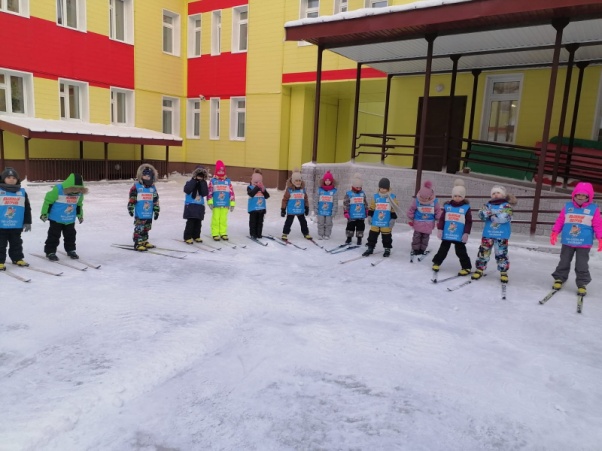 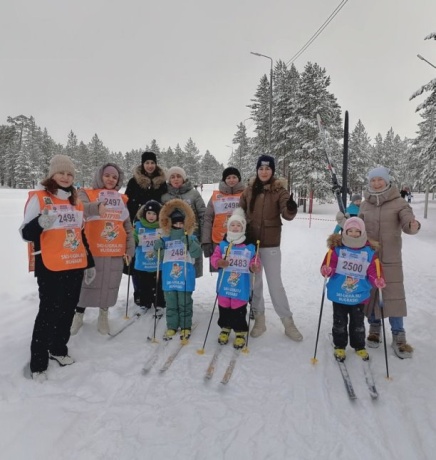 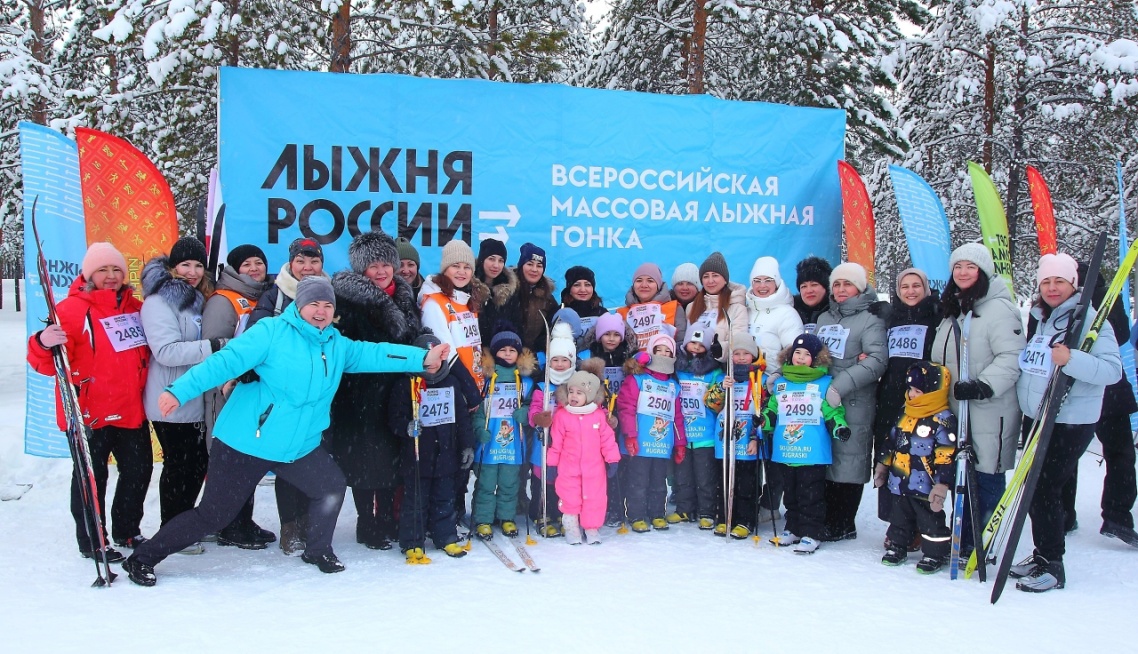 